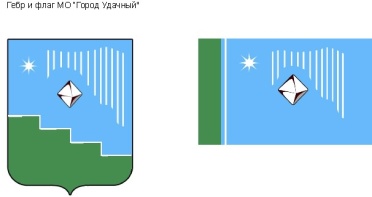 Российская Федерация (Россия)Республика Саха (Якутия)Муниципальное образование «Город Удачный»Городской Совет депутатовV созыв                                  III СЕССИЯРЕШЕНИЕ23 ноября 2022 года                                                                                          		    №3-2Об утверждении Прогнозного плана (программы) приватизации муниципального имущества на 2023 годРуководствуясь Конституцией Российской Федерации, Гражданским кодексом Российской Федерации, Федеральным законом от 21 декабря 2001 года № 178-ФЗ «О приватизации государственного и муниципального имущества», Федеральным законом от 6 октября 2003 года № 131-ФЗ «Об общих принципах организации местного самоуправления в Российской Федерации», Уставом муниципального образования «Город Удачный» Мирнинского района Республики Саха (Якутия), Положением о приватизации муниципального имущества муниципального образования «Город Удачный» Мирнинского района Республики Саха (Якутия), утвержденным решением городского Совета депутатов МО «Город Удачный» от 30 ноября 2015 года № 32-5, в целях оптимизации структуры муниципальной собственности, формирования доходов местного бюджета и сокращения расходов на управление муниципальным имуществом городской Совет депутатов МО «Город Удачный» решил:1. 	Утвердить Прогнозный план (программу) приватизации муниципального имущества на 2023 год согласно приложению к настоящему решению2.	Настоящее решение подлежит официальному опубликованию (обнародованию) в порядке, предусмотренном Уставом МО «Город Удачный».3.	Настоящее решение вступает в силу после его официального опубликования (обнародования).4. 	Контроль   исполнения   настоящего   решения   возложить   на   комиссию    по бюджету, налоговой политике, землепользованию, собственности (Иванов С.В.).Председательгородского Совета депутатов                                                              В.В. ФайзулинПРИЛОЖЕНИЕк решению городского Совета депутатов МО «Город Удачный»от 23 ноября 2022 г. №3-2Прогнозный план (программа) приватизации муниципального имущества на 2023 годРаздел I1.	Прогнозный план (программа) приватизации муниципального имущества на 2022 год (далее – Программа приватизации) разработан в соответствии с требованиями Федерального закона от 21 декабря 2001 года № 178-ФЗ «О приватизации государственного и муниципального имущества», Федерального закона от 6 октября 2003 года № 131-ФЗ «Об общих принципах организации местного самоуправления в Российской Федерации», Положением о приватизации муниципального имущества муниципального образования «Город Удачный» Мирнинского района Республики Саха (Якутия), утвержденным решением городского Совета депутатов МО «Город Удачный» от 30 ноября 2015 года № 32-5.2.	Программа приватизации в 2023 году направлена на:-	оптимизацию структуры муниципальной собственности, приватизацию имущества, которое не обеспечивает выполнение функций и полномочий муниципального образования «Город Удачный»;-	формирование доходов бюджета муниципального образования «Город Удачный;-	сокращение расходов местного бюджета на управление муниципальным имуществом.3.	Программа приватизации на 2023 год направлена на продажу низкодоходного имущества, возможности для эффективного управления которым ограничены.Основным принципом формирования плана приватизации является обеспечение максимальной бюджетной эффективности от приватизации каждого муниципального объекта.Приватизация объектов осуществляется одновременно с земельными участками, на которых они расположены. Стоимость земельного участка включается в отчет об определении рыночной стоимости объекта. Приватизация земельного участка в составе объекта реализует государственную политику по формированию единых объектов недвижимости, стимулированию их эффективного использования и оборота.Рыночная стоимость объекта определена на основании отчета независимого оценщика об оценке муниципального имущества, составленного в соответствии с законодательством Российской Федерации об оценочной деятельности. Раздел IIПеречень объектов муниципальной собственности, планируемых к приватизации в 2023 году____________________________№ п/пНаименование имуществаМестонахождение имущества Площадь здания (строения), кв.мПлощадь земельного участка, кв.мПрогноз поступления денежных средств, руб.1234561Здание с кадастровым номером 14:16:010502:1678, с земельным участком с кадастровым номером 14:16:010502:1939 г. Удачный65,64491 021 000,002Металлический прилавок в количестве 13 штукг. Удачный--65 000,003Здание Пост ГАИ  с кадастровым номером 14:16:010406:201 с земельным участком с кадастровым номером 14:16:010406:199г. Удачный621 2041 029 830,004Нежилое помещение с кадастровым номером 14:16:010407:3063г. Удачный, мкр. Новый город, д. 24, кв.107, 108119,1-3 600 000,005Нежилое помещение с кадастровым номером 14:16:010407:330г. Удачный, мкр. Новый город, д. 26, кв. 10877,4-2 300 000,006Здание (гараж) с кадастровым 14:16:000000:2956, с земельным участком с кадастровым номером 14:16:010405:206г. Удачный, мкр. Новый город, район ПТЭС и ЖХ72,4109822 600,00            Итого            Итого            Итого            Итого            Итого8 838 430,00